 MVI汞蒸汽检测仪 这款汞蒸气检测仪 (MVI) 是一款新的汞检测器，三秒之内即可检测到汞的存在！这款仪器采用了双光束紫外线吸收技术，这意味着 MVI 不会产生饱和，也不会像金膜检测法一样在读数之间需要再生，从而减少仪器的停机时间。MVI 汞蒸汽检测仪测量快速又准确，提供实时响应，可快速用于检测。 MVI 拥有连续读数功能，且支持两种测量范围： 0.1 至 200 μg/m3 以及 1.0 至 1999 μg/m3。MVI 是一款利用高性能泵来快速示数和恢复的便携式汞蒸气检测器。 此仪器配备声音警报和大号数字显示屏，可清楚显示汞含量。人体工程学设计和简单的单手操作，使 MVI 汞蒸气检测仪成为快速准确检测汞的理想检测仪器。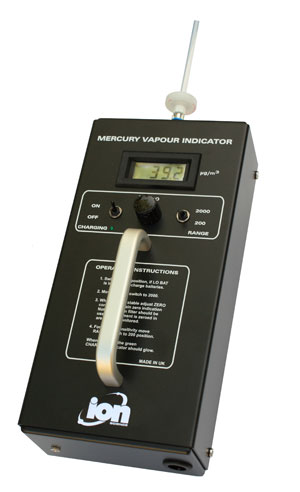 命性的双光束紫外光波吸收技术确保了MVI对汞准确无误的定性定量检测无中毒饱和现象特征：双光束紫外吸收技术不会发生中毒饱和现象 — 无需为此停机检修 快速检测：响应时间3秒双量程：0.1 - 200µg/m3    和1.0 - 2000 µg/m3    （1µg/m3 = 0.001mg/m3  ）高精度测量 （分辨率：0.001mg/m3 ） 连续的读数高性能内置泵确保对样品的快速显示和反复测量带防潮滤芯的PTFE探针 大屏幕读数显示简便，可单手操作声音报警可设置任意浓度水平报警值或关闭报警坚固耐用的便携式或固定式型号可供选择MVI能快速检测和连续测量汞（水银）蒸汽。革命性的双光束意味着仪器在读数间隔时不会吸收或再生，保证仪器迅速回零。MVI内置高性能的泵能快速显示和回零。声音报警和大数字能清晰显示汞蒸汽的浓度水平。MVI设计简便，单手便可操作，是快速、准确检测汞蒸汽的理想仪器。耐用的便携式或固定式可供选择。技术参数检测器：双光束紫外光吸收单元精确度：±5%每微克或±10%读数报警：声音报警出厂预设至25 µg/m3 也可在测量范围自设任意报警值量程：0.1-200和1.0-2000 µg/m3温度：+10℃ to +50℃重复性：±5%FSD@1µg/m3响应速度：3秒操作：实时监测汞蒸汽浓度操作时间：完全充电后可维持8小时电池：NIMH重量：3.0 kg尺寸：145×295×80mm